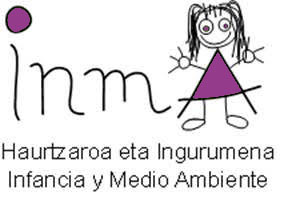                Fase 11 añosPROTOCOLO PARA LA TOMA DE MUESTRAS DE SALIVA
PARA LA DETERMINACIÓN DE TESTOSTERONA Y ESTRADIOL1. La extracción de saliva sirve para medir el nivel de las hormonas esteroideas testosterona y estradiol. Ambas hormonas, además de estar relacionadas con el desarrollo sexual, lo están con algunas funciones cognitivas. Hay estudios que han encontrado una relación entre los niveles de estas hormonas y el desarrollo psicológico de los preadolescentes y adolescentes.2. Por ello, proponemos como parte del estudio INMA medir el nivel de testosterona y de estradiol de su hijo/a en saliva. Esto es un procedimiento inocuo y no invasivo, que se realizará en casa, ya que los niveles de estas hormonas varían a lo largo del día y de las semanas.3. Toma de las muestras:La recogida de la muestra debe realizarse dos días distintos, separados 7 días entre sí.Cada uno de estos dos días se tomará una muestra a la mañana, alrededor de las 08:00.Se apuntará en la hoja de registro la hora de recogida exacta de cada muestra y se señalarán posibles incidencias en la toma de dicha muestra.La toma siempre se realizará antes de desayunar.  El niño/a se habrá despertado al menos 15 minutos antes de la toma de la muestra y se apuntará la hora en la que se le ha despertado.No se habrá comido nada a lo largo de la hora anterior a la recogida de la saliva. No se habrán cepillado los dientes a lo largo de las dos horas anteriores a la recogida de saliva. No se habrá asistido al dentista en las 24 hrs. anteriores a la toma de las muestras.Diez minutos antes de la recogida de saliva, el niño/a se enjuagará la boca con agua corriente fría.Para estimular la salivación, se podrá mostrar un limón cortado o unos caramelos o decirle que piense en una comida que le guste mucho.Una vez generada saliva en la boca, el niño/a verterá su saliva en dos viales de polipropileno de tapón roscado de 4 ml intentando recoger saliva llenando al menos la mitad de los viales. Tras su llenado y cierre se almacenarán en la nevera a 4ºC hasta su entrega en la visita.Este procedimiento será idéntico tanto para la del primer día como para la del segundo día.Esquema del procedimientoPreguntas frecuentes¿Cuándo se toman las muestras?En dos días diferentes, separados 7 días (lunes-lunes, martes-martes….).En un momento del día: a las 8:00 – siempre 15 minutos tras despertarse.El segundo día debe ser el previo a la visita.¿Cuántas muestras se toman? Cada día, se intentará llenar dos viales de 4 ml, vertiendo un mínimo de 2 ml en cada uno, pero procurando llenar al menos la mitad de los viales.¿Cómo se toman las muestras?Por vertido de la boca al vial.No se habrán cepillado los dientes a lo largo de las dos horas anteriores a la recogida de saliva, ni se habrá ido al dentista en las 24 hrs. anteriores a la toma de las muestras.Diez minutos antes de la recogida de saliva, el niño/a se enjuagará la boca con agua corriente fría.No se debe haber comido a lo largo de las 2 horas previas a la toma.¿Cómo se almacenan las muestras?Hasta su entrega, en el frigorífico a 4 ºC.¿Cómo se puede ayudar a que el niño/a salive?Para estimular la salivación, se podrá mostrar un limón cortado o unos caramelos o decirle que piense en una comida que le guste mucho.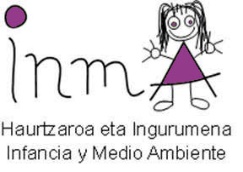 Fase 11 años14. Recogida de SALIVA del NIÑO/AFecha de la muestra 1:…………………………………………. Hora:…………………Día de la semana: ……………………………….Hora a la que se ha despertado: ………………………….¿Ha estado enfermo durante la última semana?        Sí   No ¿Ha cambiado de rutinas durante la última semana? Sí   No ¿Se ha comportado de manera distinta a la habitual? Sí   No Otras incidencias:…………………………………………………………………………………………………..…………………………………………………………………………………………………..…………………………………………………………………………………………………..Fecha de la muestra 2:………………………..…………………. Hora:…………………Día de la semana: ……………………………….Hora a la que se ha despertado: ………………………….¿Ha estado enfermo durante la última semana?        Sí   No ¿Ha cambiado de rutinas durante la última semana? Sí   No ¿Se ha comportado de manera distinta a la habitual? Sí   No Otras incidencias:…………………………………………………………………………………………………..…………………………………………………………………………………………………..…………………………………………………………………………………………………..TiempoDía  1Día  1234567Día 1+7-15 minutosDespertar….….….….….….….….….….….….Repetir exáctamente el mismo procedimiento del día 1.Anotación de la hora del despertar….….….….….….….….….….….….Repetir exáctamente el mismo procedimiento del día 1.-10 minutosEnjuagarse la boca con agua fría….….….….….….….….….….….….Repetir exáctamente el mismo procedimiento del día 1.-5 minutosMostrar limón cortado, caramelos, pensar en comida de su gustoGeneración de saliva….….….….….….….….….….….….Repetir exáctamente el mismo procedimiento del día 1.8:00Vertido de la saliva generada en dos viales de 4ml de polipropileno  con tapón roscado. Toma de Saliva….….….….….….….….….….….….Repetir exáctamente el mismo procedimiento del día 1.Almacenar los viales a 4ºC.….….….….….….….….….….….….Repetir exáctamente el mismo procedimiento del día 1.Anotación de la hora concreta de la toma.….….….….….….….….….….….….Repetir exáctamente el mismo procedimiento del día 1.